1. p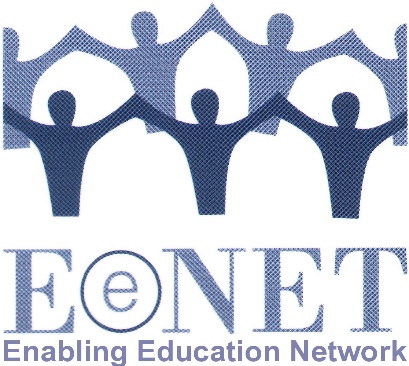 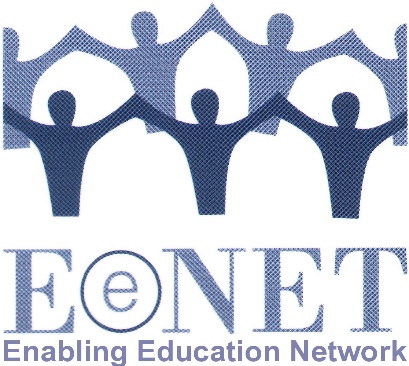 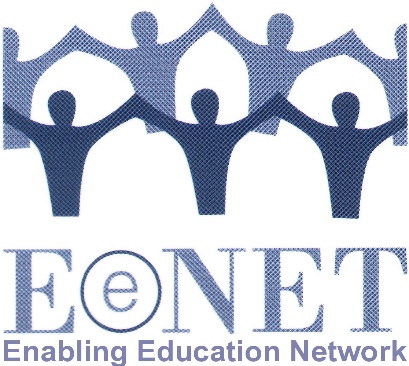 